graduate COMMITTEE 
curriculum PROPOSAL FORM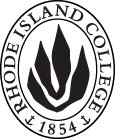 Cover page						Scroll over blue text to see further instructionsB.  NEW OR REVISED COURSES:D. SignaturesChanges that directly impact more than one department/program MUST have the signatures of all relevant department chairs, program directors, and relevant dean (e.g. when creating/revising a program using courses from other departments/programs). Proposals that do not have appropriate approval signatures will not be considered. Type in name of person signing and their position/affiliation.Send electronic files of this proposal and accompanying catalog copy to graduatecommittee@ric.edu and a printed or electronic signature copy of this form to the current Chair of Graduate Committee. Check Graduate Committee website for due dates.D.1. Approvals:   required from programs/departments/deans who originate the proposal.  may include multiple departments, e.g., for joint/interdisciplinary prposals. D.2. Acknowledgements: REQUIRED from OTHER PROGRAMS/DEPARTMENTS IMPACTED BY THE PROPOSAL. SIGNATURE DOES NOT INDICATE APPROVAL, ONLY AWARENESS THAT THE PROPOSAL IS BEING SUBMITTED.  List all other programs and departments affected by this proposal.  Signatures from these departments are required in the signature section. CONCERNS SHOULD BE BROUGHT TO THE GRADUATE COMMITTEE MEETING FOR DISCUSSION. A.1. Course or programYDEV 510 YOUTH DEVELOPMENT FIELD-STUDYYDEV 510 YOUTH DEVELOPMENT FIELD-STUDYYDEV 510 YOUTH DEVELOPMENT FIELD-STUDYYDEV 510 YOUTH DEVELOPMENT FIELD-STUDYYDEV 510 YOUTH DEVELOPMENT FIELD-STUDYA.2. Proposal typeCourse:  creation Course:  creation Course:  creation Course:  creation Course:  creation A.3. OriginatorVictoria RestlerVictoria RestlerHome departmentHome departmentYouth DevelopmentYouth DevelopmentA.4. Rationale/ContextThis one-credit course is organized around field study and observation of high quality local youth development programs. As with classroom teaching, youth workers rarely have an opportunity to watch and learn from practitioners, or to get to know other YDEV models on the ground. Structured each semester around a rotating menu of key texts (e.g. Revolutionizing Education : Youth Participatory Action Research in Motion (Eds. Cammarotta & Fine 2008); Troublemakers: Lessons in Freedom from Young Children at School (Shalaby 2017); and Pushout: The Criminalization of Black Girls in Schools (Morris 2018), students will visit, observe and write up analyses of two youth development field observations. This course can be taken multiple times with different field sites over the course of Master’s study.This one-credit course is organized around field study and observation of high quality local youth development programs. As with classroom teaching, youth workers rarely have an opportunity to watch and learn from practitioners, or to get to know other YDEV models on the ground. Structured each semester around a rotating menu of key texts (e.g. Revolutionizing Education : Youth Participatory Action Research in Motion (Eds. Cammarotta & Fine 2008); Troublemakers: Lessons in Freedom from Young Children at School (Shalaby 2017); and Pushout: The Criminalization of Black Girls in Schools (Morris 2018), students will visit, observe and write up analyses of two youth development field observations. This course can be taken multiple times with different field sites over the course of Master’s study.This one-credit course is organized around field study and observation of high quality local youth development programs. As with classroom teaching, youth workers rarely have an opportunity to watch and learn from practitioners, or to get to know other YDEV models on the ground. Structured each semester around a rotating menu of key texts (e.g. Revolutionizing Education : Youth Participatory Action Research in Motion (Eds. Cammarotta & Fine 2008); Troublemakers: Lessons in Freedom from Young Children at School (Shalaby 2017); and Pushout: The Criminalization of Black Girls in Schools (Morris 2018), students will visit, observe and write up analyses of two youth development field observations. This course can be taken multiple times with different field sites over the course of Master’s study.This one-credit course is organized around field study and observation of high quality local youth development programs. As with classroom teaching, youth workers rarely have an opportunity to watch and learn from practitioners, or to get to know other YDEV models on the ground. Structured each semester around a rotating menu of key texts (e.g. Revolutionizing Education : Youth Participatory Action Research in Motion (Eds. Cammarotta & Fine 2008); Troublemakers: Lessons in Freedom from Young Children at School (Shalaby 2017); and Pushout: The Criminalization of Black Girls in Schools (Morris 2018), students will visit, observe and write up analyses of two youth development field observations. This course can be taken multiple times with different field sites over the course of Master’s study.This one-credit course is organized around field study and observation of high quality local youth development programs. As with classroom teaching, youth workers rarely have an opportunity to watch and learn from practitioners, or to get to know other YDEV models on the ground. Structured each semester around a rotating menu of key texts (e.g. Revolutionizing Education : Youth Participatory Action Research in Motion (Eds. Cammarotta & Fine 2008); Troublemakers: Lessons in Freedom from Young Children at School (Shalaby 2017); and Pushout: The Criminalization of Black Girls in Schools (Morris 2018), students will visit, observe and write up analyses of two youth development field observations. This course can be taken multiple times with different field sites over the course of Master’s study.This one-credit course is organized around field study and observation of high quality local youth development programs. As with classroom teaching, youth workers rarely have an opportunity to watch and learn from practitioners, or to get to know other YDEV models on the ground. Structured each semester around a rotating menu of key texts (e.g. Revolutionizing Education : Youth Participatory Action Research in Motion (Eds. Cammarotta & Fine 2008); Troublemakers: Lessons in Freedom from Young Children at School (Shalaby 2017); and Pushout: The Criminalization of Black Girls in Schools (Morris 2018), students will visit, observe and write up analyses of two youth development field observations. This course can be taken multiple times with different field sites over the course of Master’s study.A.5. Student impactThis course offers students an opportunity to observe, analyze and critique high quality youth development programs. This course offers students an opportunity to observe, analyze and critique high quality youth development programs. This course offers students an opportunity to observe, analyze and critique high quality youth development programs. This course offers students an opportunity to observe, analyze and critique high quality youth development programs. This course offers students an opportunity to observe, analyze and critique high quality youth development programs. This course offers students an opportunity to observe, analyze and critique high quality youth development programs. A.6. Impact on other programsN/AN/AN/AN/AN/AN/AA.7. Resource impactFaculty PT & FT: Course will be taught by Rhode Island College facultyCourse will be taught by Rhode Island College facultyCourse will be taught by Rhode Island College facultyCourse will be taught by Rhode Island College facultyCourse will be taught by Rhode Island College facultyA.7. Resource impactLibrary:N/AN/AN/AN/AN/AA.7. Resource impactTechnologyN/AN/AN/AN/AN/AA.7. Resource impactFacilities:N/AN/AN/AN/AN/AA.7. Resource impactPromotion/ Marketing needs N/AN/AN/AN/AN/AA.8. Semester effectiveSpring 2021A.9. Rationale if sooner than next fallA.9. Rationale if sooner than next fallNewB.1. Course prefix and number YDEV 510B.2. Cross listing number if anyB.3. Course title YOUTH DEVELOPMENT FIELD-STUDY B.4. Course description Students will observe and analyze high- quality local youth development programs.B.5. Prerequisite(s)YDEV 501 or permission of instructorB.6. OfferedAs neededB.7. Contact hours 1B.8. Credit hours1B.9. Justify differences if anyB.10. Grading system S/UB.11. Instructional methodsFieldwork  | Seminar  | Small group | 50  % Online B.12.CategoriesFree elective | B.13. How will student performance be evaluated?Attendance  | Class participation |  Fieldwork | Projects | B.14. Redundancy with, existing coursesN/AB. 15. Other changes, if anyB.16. Course learning outcomes: List each outcome in a separate rowProfessional organization standard(s), if relevant How will the outcome be measured?Understand, analyze and critique frameworks, standards, and competencies for youth work practice Group discussionFieldworkBlog posts + digital workFamiliarity with two youth development models and field sitesGroup discussionFieldworkBlog posts + digital workExperience with youth development observation protocols in dialogue with critical theoryFieldworkEmerging skills in observation data analysis Group discussionFieldworkBlog posts + digital workB.17. Topical outline:  Do NOT insert a full syllabus, only the topical outlineStandards, Frameworks, and Competencies in Youth DevelopmentReview, analyze and critique standardsIdentifying best practices and areas for improvement Field ObservationTools and protocols for youth development observationWhat to look for/ how to see (hear, feel, notice)Community mappingAnalysis and ReflectionTools for analyzing observation dataInquiry frameworksReflection and implicationsINSTRUCTIONS FOR PREPARING THE CATALOG COPY:  The proposal must include all relevant pages from the college catalog, and must show how the catalog will be revised.  (1) Go to the “Forms and Information” page on the Graduate Committee website. Scroll down until you see the Word files for the current catalog. (2) Download ALL catalog sections relevant for this proposal, including course descriptions and/or other affected programs.  (3) Place ALL relevant catalog copy into a single file.  Put page breaks between sections and delete any catalog pages not relevant for this proposal. (4) Using the track changes function, revise the catalog pages to demonstrate what the information should look like in next year’s catalog.  (5) Check the revised catalog pages against the proposal form, especially making sure that program totals are correct if adding/deleting course credits.  NamePosition/affiliationSignatureDateVictoria RestlerProgram Director of Youth Development MALesley BogadChair of Educational StudiesGerri August + Julie HorwitzDeans of Feinstein School of Education and Human DevelopmentNamePosition/affiliationSignatureDateTab to add rows